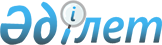 Об утверждении Положения о государственном учреждении "Отдел экономики и финансов Наурзумского района"Постановление акимата Наурзумского района Костанайской области от 19 мая 2022 года № 112
      В соответствии со статьей 31 Закона Республики Казахстан "О местном государственном управлении и самоуправлении в Республике Казахстан", постановлением Правительства Республики Казахстан от 1 сентября 2021 года № 590 "О некоторых вопросах организации деятельности государственных органов и их структурных подразделений", акимат Наурзумского района ПОСТАНОВЛЯЕТ:
      1. Утвердить прилагаемое Положение о государственном учреждении "Отдел экономики и финансов Наурзумского района".
      2. Государственному учреждению "Отдел экономики и финансов Наурзумского района" в установленном законодательством Республики Казахстан порядке обеспечить:
      1) государственную регистрацию положения в органах юстиции;
      2) в течение двадцати календарных дней со дня подписания настоящего постановления направление его копии в электронном виде на казахском и русском языках в филиал Республиканского государственного предприятия на праве хозяйственного ведения "Институт законодательства и правовой информации Республики Казахстан" Министерства юстиции Республики Казахстан по Костанайской области для официального опубликования и включения в Эталонный контрольный банк нормативных правовых актов Республики Казахстан;
      3) размещение настоящего постановления на интернет-ресурсе акимата Наурзумского района после его официального опубликования.
      3. Контроль за исполнением настоящего постановления возложить на курирующего заместителя акима Наурзумского района.
      4. Настоящее постановление вводится в действие со дня его первого официального опубликования. Положение о государственном учреждении "Отдел экономики и финансов Наурзумского района" 1. Общие положения
      1. Государственное учреждение "Отдел экономики и финансов Наурзумского района" (далее – Отдел экономики и финансов Наурзумского района) является государственным органом Республики Казахстан, осуществляющим руководство в сферах экономики, бюджетного планирования, исполнения бюджета, ведение бюджетного учета и отчетности по исполнению местного бюджета, а также осуществляющим функций в области управления объектами коммунальной собственности.
      2. Отдел экономики и финансов Наурзумского района не имеет ведомств.
      3. Отдел экономики и финансов Наурзумского района осуществляет свою деятельность в соответствии с Конституцией и законами Республики Казахстан, актами Президента и Правительства Республики Казахстан и иными нормативными правовыми актами, а так же настоящим Положением.
      4. Отдел экономики и финансов Наурзумского района является юридическим лицом в организационно – правовой форме государственного учреждения, имеет печать и штампы со своим наименованием на государственном языке, бланки установленного образца, счета в органах казначейства в соответствии с законодательством Республики Казахстан.
      5. Отдел экономики и финансов Наурзумского района вступает в гражданско-правовые отношения от собственного имени.
      6. Отдел экономики и финансов Наурзумского района имеет право выступать стороной гражданско-правовых отношений от имени государства, если оно уполномочено на это в соответствии с законодательством Республики Казахстан.
      7. Отдел экономики и финансов Наурзумского района по вопросам своей компетенции в установленном законодательством порядке принимает решения, оформляемые приказами руководителя государственного учреждения "Отдел экономики и финансов Наурзумского района" и другими актами, предусмотренными законодательством Республики Казахстан.
      8. Структура и лимит штатной численности государственного учреждения "Отдел экономики и финансов Наурзумского района" утверждаются в соответствии с действующим законодательством.
      9. Местонахождение юридического лица: 111400, Республика Казахстан, Костанайская область, Наурзумский район, село Караменды, улица Шакшак Жанибека, 1.
      10. Настоящее положение является учредительным документом Отдела экономики и финансов Наурзумского района.
      11. Финансирование деятельности Отдела экономики и финансов Наурзумского района осуществляется из местного бюджета в соответствии с законодательством Республики Казахстан.
      12. Отделу экономики и финансов Наурзумского района запрещается вступать в договорные отношения с субъектами предпринимательства на предмет выполнения обязанностей, являющихся функциями государственного учреждения "Отдел экономики и финансов Наурзумского района".
      Если государственному учреждению "Отдел экономики и финансов Наурзумского района" законодательными актами предоставлено право осуществлять приносящую доходы деятельность, то полученные доходы, направляются в государственный бюджет, если иное не установлено законодательством Республики Казахстан. 2. Задачи и полномочия государственного органа
      13. Задачи:
      1) реализация единой государственной политики в области экономики, бюджетного планирования и исполнения бюджета, осуществление единой государственной политики по вопросам финансов и социально-экономических реформ;
      2) региональное и индикативное планирование в рамках стратегии развития республики, области, района;
      3) составление проекта бюджета района на предстоящие годы на основе социально–экономического развития Республики Казахстан, области, района;
      4) участие в реализации республиканских программ по социальной поддержке специалистов здравоохранения, образования, социального обеспечения, культуры, спорта и агропромышленного комплекса, прибывших для работы и проживания в сельские населенные пункты района;
      5) эффективное управление коммунальной государственной собственностью в интересах государства;
      6) обеспечение организации и проведения государственных закупок, в том числе по бюджетным программам и (или) товарам, работам, услугам, определяемым акиматом Наурзумского района Костанайской области, а также государственных закупок в рамках действующего законодательства Республики Казахстан;
      7) реализация государственной политики в сфере государственных закупок;
      8) обеспечение оптимального и эффективного расходования денег, используемых для государственных закупок.
      14. Полномочия:
      1) права:
      вносить в акимат района предложения по основным направлениям социально-экономической политики;
      вносить в акимат района предложения по корректировке Плана мероприятий по реализации Программ развития района;
      в пределах своей компетенции участвовать в разработке нормативных правовых актов;
      запрашивать и получать в установленном порядке (по согласованию) от государственных органов, организаций, предприятий, должностных лиц информацию по вопросам, связанным с исполнением задач, поставленных перед государственным учреждением "Отдел экономики и финансов Наурзумского района";
      осуществлять контроль за соблюдением требований нормативных правовых актов Республики Казахстан по исполнению местного бюджета государственными учреждениями, содержащимися за счет местного бюджета, полнотой и своевременностью отчислений коммунальными государственными предприятиями доли чистого дохода в местный бюджет, а также за начислением дохода на государственные пакеты акции, находящихся в коммунальной собственности;
      2) обязанности:
      по решению местного исполнительного органа приостанавливать осуществление платежей по бюджетным программам (подпрограммам), по которым намечается секвестр;
      исполнять качественно и в сроки Акты и Поручения Президента Республики Казахстан, Правительства Республики Казахстан, иных центральных органов, акима и акимата области, а также акима района;
      соблюдать нормы действующего законодательства;
      осуществляет иные права и обязанности предусмотренные законодательством Республики Казахстан.
      15. Функции:
      1) разработка программ, текущих и среднесрочных планов социально-экономического развития района;
      2) контроль и подготовка отчетов по реализации программ, планов действия Правительства Республики Казахстан и акимата района;
      3) анализ состояния экономики района и участие в разработке Программ развития;
      4) разработка проекта постановления акимата района о реализации решения маслихата района о районном бюджете Наурзумского района Костанайской области;
      5) осуществление управления финансами района;
      6) организация исполнения районного бюджета;
      7) проведение работы по внесению изменений в помесячный график осуществления выплат по бюджетным программам (подпрограммам) с учетом прогнозных объемов поступлений по согласованию с администраторами бюджетных программ;
      8) внесение изменений и дополнений в сводный план поступлений и финансирования, сводный план финансирования по обязательствам, включая годовые суммы в порядке, определяемом Правительством Республики Казахстан;
      9) проведение работы по предоставлению районного коммунального имущества в доверительное управление физическим лицами негосударственным юридическим лицам без права последующего выкупа, с правом последующего выкупа или правом последующей передачи в собственность субъектам малого предпринимательства на безвозмездной основе и осуществляет контроль за выполнение обязательств;
      10) рассмотрение вопросов предварительного согласия на приватизацию районного коммунального имущества, включенного в перечень объектов районного коммунального имущества, приватизация которых может производиться с предварительного согласия местного исполнительного органа области;
      11) осуществление контроля целевого использования государственного коммунального имущества и изъятие излишнего, не используемого не по назначению имущества в отношении коммунального имущества;
      12) организация учета, хранения, оценки и дальнейшего использования районного коммунального имущества обращенного (поступившего) в коммунальную собственность;
      13) осуществление приватизации районного коммунального имущества, в том числе привлечение посредника для организации процесса приватизации;
      14) реализация Программы "С дипломом в село" в части работы по оказанию мер социальной поддержки специалистов в области здравоохранения, образования, социального обеспечения, культуры, спорта и агропромышленного комплекса, прибывшим для работы и проживания в сельские населенные пункты Наурзумского района;
      15) организация и проведение государственных закупок товаров, работ, услуг по бюджетным программам и (или) товарам, работам, услугам, определяемым акиматом Наурзумского района Костанайской области, а также государственных закупок в рамках действующего законодательства Республики Казахстан;
      16) разработка и утверждение конкурсной документации на основании представленного заказчиком задания, содержащего документы, установленные правилами осуществления государственных закупок;
      17) размещение на веб-портале государственных закупок объявления о проведении государственных закупок;
      18) в случаях, предусмотренных законодательством, обеспечение зачисления в доход соответствующего бюджета либо возвращает потенциальному поставщику обеспечение заявки на участие в электронных государственных закупках способом конкурса (аукциона);
      19) направление исков в суд о признании потенциальных поставщиков недобросовестными участниками государственных закупок в случаях, предусмотренных законодательством;
      20) осуществление иных функций, в соответствии с законодательством Республики Казахстан. 3. Статус, полномочия руководителя государственного органа
      16. Руководство Отделом экономики и финансов Наурзумского района осуществляется руководителем, который несет персональную ответственность за выполнение возложенных на государственное учреждение "Отдел экономики и финансов Наурзумского района задач и осуществление им своих функций.
      17. Руководитель Отдела экономики и финансов Наурзумского района назначается на должность и освобождается от должности акимом района.
      18. Полномочия руководителя Отдел экономики и финансов Наурзумского района:
      1) организует и руководит работой государственного учреждения "Отдел экономики и финансов Наурзумского района";
      2) издает приказы по государственному учреждению "Отдел экономики и финансов Наурзумского района";
      3) в соответствии с законодательством, назначает на должности и освобождает от должностей работников государственного учреждения "Отдел экономики и финансов Наурзумского района";
      4) определяет полномочия и обязанности сотрудников государственного учреждения "Отдел экономики и финансов Наурзумского района";
      5) в установленном законодательстве порядке налагает дисциплинарные взыскания на сотрудников государственного учреждения "Отдел экономики и финансов Наурзумского района", поощряет их;
      6) представляет государственное учреждение "Отдел экономики и финансов Наурзумского района" в исполнительных органах и иных организациях в соответствии с действующим законодательством;
      7) несет ответственность за непринятие мер по противодействию коррупции;
      8) принимает решения по другим вопросам, отнесенным к его компетенции.
      Исполнение полномочий руководителя Отдела экономики и финансов Наурзумского района в период его отсутствия осуществляется лицом, его замещающим в соответствии с действующим законодательством. 4. Имущество государственного органа
      19. Отдел экономики и финансов Наурзумского района может иметь на праве оперативного управления обособленное имущество в случаях, предусмотренных законодательством.
      Имущество Отдела экономики и финансов Наурзумского района формируется за счет имущества, переданного ему собственником, а также имущества (включая денежные доходы), приобретенного в результате собственной деятельности и иных источников, не запрещенных законодательством Республики Казахстан.
      20. Имущество, закрепленное за Отделом экономики и финансов Наурзумского района, относится к коммунальной собственности.
      21. Отдел экономики и финансов Наурзумского района не вправе самостоятельно отчуждать или иным способом распоряжаться закрепленным за ним имуществом и имуществом, приобретенным за счет средств, выданных ему по плану финансирования, если иное не установлено законодательством. 5. Реорганизация и упразднение государственного органа
      22. Реорганизация и упразднение Отдела экономики и финансов Наурзумского района осуществляется в соответствии с законодательством Республики Казахстан.
					© 2012. РГП на ПХВ «Институт законодательства и правовой информации Республики Казахстан» Министерства юстиции Республики Казахстан
				
      Аким Наурзумского района 

К. Абишев
Утвержденопостановлением акиматаНаурзумского районаот "19" мая 2022 года№ 112